Form_200_V2_13950305بسمه تعاليبسمه تعاليبسمه تعاليبسمه تعاليبسمه تعاليبسمه تعاليبسمه تعاليبسمه تعاليبسمه تعاليبسمه تعاليبسمه تعاليبسمه تعاليبسمه تعاليبسمه تعاليبسمه تعاليبسمه تعاليبسمه تعاليبسمه تعاليبسمه تعاليبسمه تعاليبسمه تعاليبسمه تعاليفرم مشخصات اعضاي هيأت علمي متقاضي مأموريت/ انتقال به دانشگاه صنعتی اصفهانهمکار گرامي لطفاً با تکميل اطلاعات اين فرم به صورت کامل و دقيق دانشگاه را در اتخاذ تصميم مناسب ياري فرماييد.فرم مشخصات اعضاي هيأت علمي متقاضي مأموريت/ انتقال به دانشگاه صنعتی اصفهانهمکار گرامي لطفاً با تکميل اطلاعات اين فرم به صورت کامل و دقيق دانشگاه را در اتخاذ تصميم مناسب ياري فرماييد.فرم مشخصات اعضاي هيأت علمي متقاضي مأموريت/ انتقال به دانشگاه صنعتی اصفهانهمکار گرامي لطفاً با تکميل اطلاعات اين فرم به صورت کامل و دقيق دانشگاه را در اتخاذ تصميم مناسب ياري فرماييد.فرم مشخصات اعضاي هيأت علمي متقاضي مأموريت/ انتقال به دانشگاه صنعتی اصفهانهمکار گرامي لطفاً با تکميل اطلاعات اين فرم به صورت کامل و دقيق دانشگاه را در اتخاذ تصميم مناسب ياري فرماييد.فرم مشخصات اعضاي هيأت علمي متقاضي مأموريت/ انتقال به دانشگاه صنعتی اصفهانهمکار گرامي لطفاً با تکميل اطلاعات اين فرم به صورت کامل و دقيق دانشگاه را در اتخاذ تصميم مناسب ياري فرماييد.فرم مشخصات اعضاي هيأت علمي متقاضي مأموريت/ انتقال به دانشگاه صنعتی اصفهانهمکار گرامي لطفاً با تکميل اطلاعات اين فرم به صورت کامل و دقيق دانشگاه را در اتخاذ تصميم مناسب ياري فرماييد.فرم مشخصات اعضاي هيأت علمي متقاضي مأموريت/ انتقال به دانشگاه صنعتی اصفهانهمکار گرامي لطفاً با تکميل اطلاعات اين فرم به صورت کامل و دقيق دانشگاه را در اتخاذ تصميم مناسب ياري فرماييد.فرم مشخصات اعضاي هيأت علمي متقاضي مأموريت/ انتقال به دانشگاه صنعتی اصفهانهمکار گرامي لطفاً با تکميل اطلاعات اين فرم به صورت کامل و دقيق دانشگاه را در اتخاذ تصميم مناسب ياري فرماييد.فرم مشخصات اعضاي هيأت علمي متقاضي مأموريت/ انتقال به دانشگاه صنعتی اصفهانهمکار گرامي لطفاً با تکميل اطلاعات اين فرم به صورت کامل و دقيق دانشگاه را در اتخاذ تصميم مناسب ياري فرماييد.فرم مشخصات اعضاي هيأت علمي متقاضي مأموريت/ انتقال به دانشگاه صنعتی اصفهانهمکار گرامي لطفاً با تکميل اطلاعات اين فرم به صورت کامل و دقيق دانشگاه را در اتخاذ تصميم مناسب ياري فرماييد.فرم مشخصات اعضاي هيأت علمي متقاضي مأموريت/ انتقال به دانشگاه صنعتی اصفهانهمکار گرامي لطفاً با تکميل اطلاعات اين فرم به صورت کامل و دقيق دانشگاه را در اتخاذ تصميم مناسب ياري فرماييد.فرم مشخصات اعضاي هيأت علمي متقاضي مأموريت/ انتقال به دانشگاه صنعتی اصفهانهمکار گرامي لطفاً با تکميل اطلاعات اين فرم به صورت کامل و دقيق دانشگاه را در اتخاذ تصميم مناسب ياري فرماييد.فرم مشخصات اعضاي هيأت علمي متقاضي مأموريت/ انتقال به دانشگاه صنعتی اصفهانهمکار گرامي لطفاً با تکميل اطلاعات اين فرم به صورت کامل و دقيق دانشگاه را در اتخاذ تصميم مناسب ياري فرماييد.فرم مشخصات اعضاي هيأت علمي متقاضي مأموريت/ انتقال به دانشگاه صنعتی اصفهانهمکار گرامي لطفاً با تکميل اطلاعات اين فرم به صورت کامل و دقيق دانشگاه را در اتخاذ تصميم مناسب ياري فرماييد.فرم مشخصات اعضاي هيأت علمي متقاضي مأموريت/ انتقال به دانشگاه صنعتی اصفهانهمکار گرامي لطفاً با تکميل اطلاعات اين فرم به صورت کامل و دقيق دانشگاه را در اتخاذ تصميم مناسب ياري فرماييد.فرم مشخصات اعضاي هيأت علمي متقاضي مأموريت/ انتقال به دانشگاه صنعتی اصفهانهمکار گرامي لطفاً با تکميل اطلاعات اين فرم به صورت کامل و دقيق دانشگاه را در اتخاذ تصميم مناسب ياري فرماييد.فرم مشخصات اعضاي هيأت علمي متقاضي مأموريت/ انتقال به دانشگاه صنعتی اصفهانهمکار گرامي لطفاً با تکميل اطلاعات اين فرم به صورت کامل و دقيق دانشگاه را در اتخاذ تصميم مناسب ياري فرماييد.فرم مشخصات اعضاي هيأت علمي متقاضي مأموريت/ انتقال به دانشگاه صنعتی اصفهانهمکار گرامي لطفاً با تکميل اطلاعات اين فرم به صورت کامل و دقيق دانشگاه را در اتخاذ تصميم مناسب ياري فرماييد.فرم مشخصات اعضاي هيأت علمي متقاضي مأموريت/ انتقال به دانشگاه صنعتی اصفهانهمکار گرامي لطفاً با تکميل اطلاعات اين فرم به صورت کامل و دقيق دانشگاه را در اتخاذ تصميم مناسب ياري فرماييد.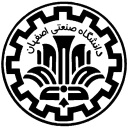 دانشگاه صنعتي اصفهاندانشگاه صنعتي اصفهاندانشگاه صنعتي اصفهاننوع درخواست:  مأموريت      انتقال       انتقال تعهد بورسنوع درخواست:  مأموريت      انتقال       انتقال تعهد بورسنوع درخواست:  مأموريت      انتقال       انتقال تعهد بورسنوع درخواست:  مأموريت      انتقال       انتقال تعهد بورسنوع درخواست:  مأموريت      انتقال       انتقال تعهد بورسنوع درخواست:  مأموريت      انتقال       انتقال تعهد بورسنوع درخواست:  مأموريت      انتقال       انتقال تعهد بورسنوع درخواست:  مأموريت      انتقال       انتقال تعهد بورسنوع درخواست:  مأموريت      انتقال       انتقال تعهد بورسنوع درخواست:  مأموريت      انتقال       انتقال تعهد بورستاريخ تكميل فرم: تاريخ تكميل فرم: تاريخ تكميل فرم: تاريخ تكميل فرم: تاريخ تكميل فرم: تاريخ تكميل فرم: تاريخ تكميل فرم: تعداد پيوست:تعداد پيوست:تعداد پيوست:تعداد پيوست:تعداد پيوست:الف. علت درخواست:الف. علت درخواست:الف. علت درخواست:الف. علت درخواست:الف. علت درخواست:الف. علت درخواست:الف. علت درخواست:الف. علت درخواست:الف. علت درخواست:الف. علت درخواست:الف. علت درخواست:الف. علت درخواست:الف. علت درخواست:الف. علت درخواست:الف. علت درخواست:الف. علت درخواست:الف. علت درخواست:الف. علت درخواست:الف. علت درخواست:الف. علت درخواست:الف. علت درخواست:الف. علت درخواست:ب. اطلاعات شخصي و شغلي:ب. اطلاعات شخصي و شغلي:ب. اطلاعات شخصي و شغلي:ب. اطلاعات شخصي و شغلي:ب. اطلاعات شخصي و شغلي:ب. اطلاعات شخصي و شغلي:ب. اطلاعات شخصي و شغلي:ب. اطلاعات شخصي و شغلي:ب. اطلاعات شخصي و شغلي:ب. اطلاعات شخصي و شغلي:ب. اطلاعات شخصي و شغلي:ب. اطلاعات شخصي و شغلي:ب. اطلاعات شخصي و شغلي:ب. اطلاعات شخصي و شغلي:ب. اطلاعات شخصي و شغلي:ب. اطلاعات شخصي و شغلي:ب. اطلاعات شخصي و شغلي:ب. اطلاعات شخصي و شغلي:ب. اطلاعات شخصي و شغلي:ب. اطلاعات شخصي و شغلي:ب. اطلاعات شخصي و شغلي:ب. اطلاعات شخصي و شغلي:نام:نام:نام:وضعيت تأهل:وضعيت تأهل:وضعيت تأهل:وضعيت تأهل:وضعيت تأهل:وضعيت تأهل:دانشگاه يا موسسه محل اشتغال:دانشگاه يا موسسه محل اشتغال:دانشگاه يا موسسه محل اشتغال:دانشگاه يا موسسه محل اشتغال:دانشگاه يا موسسه محل اشتغال:دانشگاه يا موسسه محل اشتغال:دانشگاه يا موسسه محل اشتغال:دانشگاه يا موسسه محل اشتغال:دانشگاه يا موسسه محل اشتغال:دانشگاه يا موسسه محل اشتغال:دانشگاه يا موسسه محل اشتغال:دانشگاه يا موسسه محل اشتغال:دانشگاه يا موسسه محل اشتغال:نام خانوادگي:نام خانوادگي:نام خانوادگي:تعداد فرزند:تعداد فرزند:تعداد فرزند:تعداد فرزند:تعداد فرزند:تعداد فرزند:رشته:رشته:رشته:رشته:رشته:رشته:رشته:پايه:پايه:پايه:پايه:پايه:پايه:كد ملي:كد ملي:كد ملي:شماره تماس:شماره تماس:شماره تماس:شماره تماس:شماره تماس:شماره تماس:تاريخ استخدام:تاريخ استخدام:تاريخ استخدام:تاريخ استخدام:تاريخ استخدام:تاريخ استخدام:تاريخ استخدام:تاريخ ارتقا به استادياري:تاريخ ارتقا به استادياري:تاريخ ارتقا به استادياري:تاريخ ارتقا به استادياري:تاريخ ارتقا به استادياري:تاريخ ارتقا به استادياري:تاريخ تولد:تاريخ تولد:تاريخ تولد:محل تولد:محل تولد:محل تولد:محل تولد:محل تولد:محل تولد:وضعيت استخدام:وضعيت استخدام:وضعيت استخدام:وضعيت استخدام:وضعيت استخدام:وضعيت استخدام:وضعيت استخدام:تاريخ ارتقا به دانشياري:تاريخ ارتقا به دانشياري:تاريخ ارتقا به دانشياري:تاريخ ارتقا به دانشياري:تاريخ ارتقا به دانشياري:تاريخ ارتقا به دانشياري:پست الكترونيك: پست الكترونيك: پست الكترونيك: پست الكترونيك: پست الكترونيك: پست الكترونيك: پست الكترونيك: پست الكترونيك: پست الكترونيك: رتبه علمي:رتبه علمي:رتبه علمي:رتبه علمي:رتبه علمي:رتبه علمي:رتبه علمي:تاريخ ارتقا به استادي:تاريخ ارتقا به استادي:تاريخ ارتقا به استادي:تاريخ ارتقا به استادي:تاريخ ارتقا به استادي:تاريخ ارتقا به استادي:وضعيت خدمت سربازی:   خدمت کرده      معافيت        طرح سربازی هيأت علمي              تاريخ شروع:                        تاريخ پايان:وضعيت خدمت سربازی:   خدمت کرده      معافيت        طرح سربازی هيأت علمي              تاريخ شروع:                        تاريخ پايان:وضعيت خدمت سربازی:   خدمت کرده      معافيت        طرح سربازی هيأت علمي              تاريخ شروع:                        تاريخ پايان:وضعيت خدمت سربازی:   خدمت کرده      معافيت        طرح سربازی هيأت علمي              تاريخ شروع:                        تاريخ پايان:وضعيت خدمت سربازی:   خدمت کرده      معافيت        طرح سربازی هيأت علمي              تاريخ شروع:                        تاريخ پايان:وضعيت خدمت سربازی:   خدمت کرده      معافيت        طرح سربازی هيأت علمي              تاريخ شروع:                        تاريخ پايان:وضعيت خدمت سربازی:   خدمت کرده      معافيت        طرح سربازی هيأت علمي              تاريخ شروع:                        تاريخ پايان:وضعيت خدمت سربازی:   خدمت کرده      معافيت        طرح سربازی هيأت علمي              تاريخ شروع:                        تاريخ پايان:وضعيت خدمت سربازی:   خدمت کرده      معافيت        طرح سربازی هيأت علمي              تاريخ شروع:                        تاريخ پايان:وضعيت خدمت سربازی:   خدمت کرده      معافيت        طرح سربازی هيأت علمي              تاريخ شروع:                        تاريخ پايان:وضعيت خدمت سربازی:   خدمت کرده      معافيت        طرح سربازی هيأت علمي              تاريخ شروع:                        تاريخ پايان:وضعيت خدمت سربازی:   خدمت کرده      معافيت        طرح سربازی هيأت علمي              تاريخ شروع:                        تاريخ پايان:وضعيت خدمت سربازی:   خدمت کرده      معافيت        طرح سربازی هيأت علمي              تاريخ شروع:                        تاريخ پايان:وضعيت خدمت سربازی:   خدمت کرده      معافيت        طرح سربازی هيأت علمي              تاريخ شروع:                        تاريخ پايان:وضعيت خدمت سربازی:   خدمت کرده      معافيت        طرح سربازی هيأت علمي              تاريخ شروع:                        تاريخ پايان:وضعيت خدمت سربازی:   خدمت کرده      معافيت        طرح سربازی هيأت علمي              تاريخ شروع:                        تاريخ پايان:وضعيت خدمت سربازی:   خدمت کرده      معافيت        طرح سربازی هيأت علمي              تاريخ شروع:                        تاريخ پايان:وضعيت خدمت سربازی:   خدمت کرده      معافيت        طرح سربازی هيأت علمي              تاريخ شروع:                        تاريخ پايان:وضعيت خدمت سربازی:   خدمت کرده      معافيت        طرح سربازی هيأت علمي              تاريخ شروع:                        تاريخ پايان:وضعيت خدمت سربازی:   خدمت کرده      معافيت        طرح سربازی هيأت علمي              تاريخ شروع:                        تاريخ پايان:وضعيت خدمت سربازی:   خدمت کرده      معافيت        طرح سربازی هيأت علمي              تاريخ شروع:                        تاريخ پايان:وضعيت خدمت سربازی:   خدمت کرده      معافيت        طرح سربازی هيأت علمي              تاريخ شروع:                        تاريخ پايان:پ. سوابق تحصيلي:پ. سوابق تحصيلي:پ. سوابق تحصيلي:پ. سوابق تحصيلي:پ. سوابق تحصيلي:پ. سوابق تحصيلي:پ. سوابق تحصيلي:پ. سوابق تحصيلي:پ. سوابق تحصيلي:پ. سوابق تحصيلي:پ. سوابق تحصيلي:پ. سوابق تحصيلي:پ. سوابق تحصيلي:پ. سوابق تحصيلي:پ. سوابق تحصيلي:پ. سوابق تحصيلي:پ. سوابق تحصيلي:پ. سوابق تحصيلي:پ. سوابق تحصيلي:پ. سوابق تحصيلي:پ. سوابق تحصيلي:پ. سوابق تحصيلي:رديفمقطعمحل تحصيلمحل تحصيلمحل تحصيلمحل تحصيلمحل تحصيلسالشروع (شمسي)سالشروع (شمسي)سالشروع (شمسي)سالپايان (شمسي)سالپايان (شمسي)معدل كلرشته/گرايشرشته/گرايشرشته/گرايشرشته/گرايشرشته/گرايشرشته/گرايشرشته/گرايشرشته/گرايشرتبه در رشته(رتبه به تعداد كل)1دبيرستان2كارداني3كارشناسي4كارشناسي ارشد5دكتري6پسا دكتري زمينه فعاليت: زمينه فعاليت: زمينه فعاليت: زمينه فعاليت: زمينه فعاليت: زمينه فعاليت: زمينه فعاليت: زمينه فعاليت: زمينه فعاليت: زمينه فعاليت:ت. مقالات علمي (لطفاً مقالات کنفرانسي منظور نشود):ت. مقالات علمي (لطفاً مقالات کنفرانسي منظور نشود):ت. مقالات علمي (لطفاً مقالات کنفرانسي منظور نشود):ت. مقالات علمي (لطفاً مقالات کنفرانسي منظور نشود):ت. مقالات علمي (لطفاً مقالات کنفرانسي منظور نشود):ت. مقالات علمي (لطفاً مقالات کنفرانسي منظور نشود):ت. مقالات علمي (لطفاً مقالات کنفرانسي منظور نشود):ت. مقالات علمي (لطفاً مقالات کنفرانسي منظور نشود):ت. مقالات علمي (لطفاً مقالات کنفرانسي منظور نشود):ت. مقالات علمي (لطفاً مقالات کنفرانسي منظور نشود):ت. مقالات علمي (لطفاً مقالات کنفرانسي منظور نشود):ت. مقالات علمي (لطفاً مقالات کنفرانسي منظور نشود):ت. مقالات علمي (لطفاً مقالات کنفرانسي منظور نشود):ت. مقالات علمي (لطفاً مقالات کنفرانسي منظور نشود):ت. مقالات علمي (لطفاً مقالات کنفرانسي منظور نشود):ت. مقالات علمي (لطفاً مقالات کنفرانسي منظور نشود):ت. مقالات علمي (لطفاً مقالات کنفرانسي منظور نشود):ت. مقالات علمي (لطفاً مقالات کنفرانسي منظور نشود):ت. مقالات علمي (لطفاً مقالات کنفرانسي منظور نشود):ت. مقالات علمي (لطفاً مقالات کنفرانسي منظور نشود):ت. مقالات علمي (لطفاً مقالات کنفرانسي منظور نشود):ت. مقالات علمي (لطفاً مقالات کنفرانسي منظور نشود):رديفتعداد مقالاتتعداد مقالاتتعداد مقالاتتعداد مقالاتكلكلكلبر اساس آخرين اطلاعات موجود درسايت scimagojr.comبر اساس آخرين اطلاعات موجود درسايت scimagojr.comبر اساس آخرين اطلاعات موجود درسايت scimagojr.comبر اساس آخرين اطلاعات موجود درسايت scimagojr.comبر اساس آخرين اطلاعات موجود درسايت scimagojr.comبر اساس آخرين اطلاعات موجود درسايت scimagojr.comبر اساس آخرين اطلاعات موجود درسايت scimagojr.comبر اساس آخرين اطلاعات موجود درسايت scimagojr.comبر اساس آخرين اطلاعات موجود درسايت scimagojr.comبر اساس آخرين اطلاعات موجود درسايت scimagojr.comبر اساس آخرين اطلاعات موجود درسايت scimagojr.comبر اساس آخرين اطلاعات موجود درسايت scimagojr.comساير مقالات علمي پژوهشيساير مقالات علمي پژوهشيرديفتعداد مقالاتتعداد مقالاتتعداد مقالاتتعداد مقالاتكلكلكلساير مقالات علمي پژوهشيساير مقالات علمي پژوهشي1كليه مقالاتكليه مقالاتكليه مقالاتكليه مقالات2بعد از مرحله استاديبعد از مرحله استاديبعد از مرحله استاديبعد از مرحله استادي3در مرحله دانشياريدر مرحله دانشياريدر مرحله دانشياريدر مرحله دانشياري4در مرحله استادياريدر مرحله استادياريدر مرحله استادياريدر مرحله استادياري5مستخرج از رساله دكتري خودمستخرج از رساله دكتري خودمستخرج از رساله دكتري خودمستخرج از رساله دكتري خود6مستخرج از پايان‌نامه کارشناسي ارشد خودمستخرج از پايان‌نامه کارشناسي ارشد خودمستخرج از پايان‌نامه کارشناسي ارشد خودمستخرج از پايان‌نامه کارشناسي ارشد خودث. سوابق فعاليت‌هاي آموزشي، پژوهشي و اشتغالات:ث. سوابق فعاليت‌هاي آموزشي، پژوهشي و اشتغالات:ث. سوابق فعاليت‌هاي آموزشي، پژوهشي و اشتغالات:ث. سوابق فعاليت‌هاي آموزشي، پژوهشي و اشتغالات:ث. سوابق فعاليت‌هاي آموزشي، پژوهشي و اشتغالات:ث. سوابق فعاليت‌هاي آموزشي، پژوهشي و اشتغالات:ث. سوابق فعاليت‌هاي آموزشي، پژوهشي و اشتغالات:ث. سوابق فعاليت‌هاي آموزشي، پژوهشي و اشتغالات:ث. سوابق فعاليت‌هاي آموزشي، پژوهشي و اشتغالات:ث. سوابق فعاليت‌هاي آموزشي، پژوهشي و اشتغالات:ث. سوابق فعاليت‌هاي آموزشي، پژوهشي و اشتغالات:ث. سوابق فعاليت‌هاي آموزشي، پژوهشي و اشتغالات:ث. سوابق فعاليت‌هاي آموزشي، پژوهشي و اشتغالات:ث. سوابق فعاليت‌هاي آموزشي، پژوهشي و اشتغالات:ث. سوابق فعاليت‌هاي آموزشي، پژوهشي و اشتغالات:ث. سوابق فعاليت‌هاي آموزشي، پژوهشي و اشتغالات:ث. سوابق فعاليت‌هاي آموزشي، پژوهشي و اشتغالات:ث. سوابق فعاليت‌هاي آموزشي، پژوهشي و اشتغالات:ث. سوابق فعاليت‌هاي آموزشي، پژوهشي و اشتغالات:ث. سوابق فعاليت‌هاي آموزشي، پژوهشي و اشتغالات:ث. سوابق فعاليت‌هاي آموزشي، پژوهشي و اشتغالات:ث. سوابق فعاليت‌هاي آموزشي، پژوهشي و اشتغالات:رديفنوعنوعنوعنوعسال شروع (شمسي)سال پايان (شمسي)سال پايان (شمسي)سال پايان (شمسي)سال پايان (شمسي)شرحشرحشرحشرحشرحشرحشرحشرحشرحشرحشرحشرح12345678ج. افتخارات و دستاورد‌هاي علمي:ج. افتخارات و دستاورد‌هاي علمي:ج. افتخارات و دستاورد‌هاي علمي:ج. افتخارات و دستاورد‌هاي علمي:ج. افتخارات و دستاورد‌هاي علمي:ج. افتخارات و دستاورد‌هاي علمي:ج. افتخارات و دستاورد‌هاي علمي:ج. افتخارات و دستاورد‌هاي علمي:ج. افتخارات و دستاورد‌هاي علمي:ج. افتخارات و دستاورد‌هاي علمي:ج. افتخارات و دستاورد‌هاي علمي:ج. افتخارات و دستاورد‌هاي علمي:ج. افتخارات و دستاورد‌هاي علمي:ج. افتخارات و دستاورد‌هاي علمي:ج. افتخارات و دستاورد‌هاي علمي:ج. افتخارات و دستاورد‌هاي علمي:ج. افتخارات و دستاورد‌هاي علمي:ج. افتخارات و دستاورد‌هاي علمي:ج. افتخارات و دستاورد‌هاي علمي:ج. افتخارات و دستاورد‌هاي علمي:ج. افتخارات و دستاورد‌هاي علمي:ج. افتخارات و دستاورد‌هاي علمي:رديفنوعنوعنوعنوعسال شروع (شمسي)سال پايان (شمسي)سال پايان (شمسي)سال پايان (شمسي)سال پايان (شمسي)شرحشرحشرحشرحشرحشرحشرحشرحشرحشرحشرحشرح12345678چ.شاخص‌هاي علمي:چ.شاخص‌هاي علمي:چ.شاخص‌هاي علمي:چ.شاخص‌هاي علمي:چ.شاخص‌هاي علمي:چ.شاخص‌هاي علمي:چ.شاخص‌هاي علمي:چ.شاخص‌هاي علمي:چ.شاخص‌هاي علمي:چ.شاخص‌هاي علمي:چ.شاخص‌هاي علمي:چ.شاخص‌هاي علمي:چ.شاخص‌هاي علمي:چ.شاخص‌هاي علمي:چ.شاخص‌هاي علمي:چ.شاخص‌هاي علمي:چ.شاخص‌هاي علمي:چ.شاخص‌هاي علمي:چ.شاخص‌هاي علمي:چ.شاخص‌هاي علمي:چ.شاخص‌هاي علمي:چ.شاخص‌هاي علمي:h-index در Scopus:h-index در Scopus:h-index در Scopus:h-index در Scopus:h-index در  Scopusبدون ارجاع به خود:h-index در  Scopusبدون ارجاع به خود:h-index در  Scopusبدون ارجاع به خود:h-index در  Scopusبدون ارجاع به خود:h-index در  Scopusبدون ارجاع به خود:h-index در  Scopusبدون ارجاع به خود:h-index در  Scopusبدون ارجاع به خود:h-index در  Scopusبدون ارجاع به خود:h-index در  Scopusبدون ارجاع به خود:h-index در  Scopusبدون ارجاع به خود:h-index در  Scopusبدون ارجاع به خود:h-index در ISI:h-index در ISI:h-index در ISI:h-index در ISI:h-index در ISI:h-index در ISI:h-index در ISI:ح. توانمندي‌هاي علمي که مي‌تواند در راستاي استفاده از خدمات شما در دانشگاه صنعتي اصفهان مفيد باشد:ح. توانمندي‌هاي علمي که مي‌تواند در راستاي استفاده از خدمات شما در دانشگاه صنعتي اصفهان مفيد باشد:ح. توانمندي‌هاي علمي که مي‌تواند در راستاي استفاده از خدمات شما در دانشگاه صنعتي اصفهان مفيد باشد:ح. توانمندي‌هاي علمي که مي‌تواند در راستاي استفاده از خدمات شما در دانشگاه صنعتي اصفهان مفيد باشد:ح. توانمندي‌هاي علمي که مي‌تواند در راستاي استفاده از خدمات شما در دانشگاه صنعتي اصفهان مفيد باشد:ح. توانمندي‌هاي علمي که مي‌تواند در راستاي استفاده از خدمات شما در دانشگاه صنعتي اصفهان مفيد باشد:ح. توانمندي‌هاي علمي که مي‌تواند در راستاي استفاده از خدمات شما در دانشگاه صنعتي اصفهان مفيد باشد:ح. توانمندي‌هاي علمي که مي‌تواند در راستاي استفاده از خدمات شما در دانشگاه صنعتي اصفهان مفيد باشد:ح. توانمندي‌هاي علمي که مي‌تواند در راستاي استفاده از خدمات شما در دانشگاه صنعتي اصفهان مفيد باشد:ح. توانمندي‌هاي علمي که مي‌تواند در راستاي استفاده از خدمات شما در دانشگاه صنعتي اصفهان مفيد باشد:ح. توانمندي‌هاي علمي که مي‌تواند در راستاي استفاده از خدمات شما در دانشگاه صنعتي اصفهان مفيد باشد:ح. توانمندي‌هاي علمي که مي‌تواند در راستاي استفاده از خدمات شما در دانشگاه صنعتي اصفهان مفيد باشد:ح. توانمندي‌هاي علمي که مي‌تواند در راستاي استفاده از خدمات شما در دانشگاه صنعتي اصفهان مفيد باشد:ح. توانمندي‌هاي علمي که مي‌تواند در راستاي استفاده از خدمات شما در دانشگاه صنعتي اصفهان مفيد باشد:ح. توانمندي‌هاي علمي که مي‌تواند در راستاي استفاده از خدمات شما در دانشگاه صنعتي اصفهان مفيد باشد:ح. توانمندي‌هاي علمي که مي‌تواند در راستاي استفاده از خدمات شما در دانشگاه صنعتي اصفهان مفيد باشد:ح. توانمندي‌هاي علمي که مي‌تواند در راستاي استفاده از خدمات شما در دانشگاه صنعتي اصفهان مفيد باشد:ح. توانمندي‌هاي علمي که مي‌تواند در راستاي استفاده از خدمات شما در دانشگاه صنعتي اصفهان مفيد باشد:ح. توانمندي‌هاي علمي که مي‌تواند در راستاي استفاده از خدمات شما در دانشگاه صنعتي اصفهان مفيد باشد:ح. توانمندي‌هاي علمي که مي‌تواند در راستاي استفاده از خدمات شما در دانشگاه صنعتي اصفهان مفيد باشد:ح. توانمندي‌هاي علمي که مي‌تواند در راستاي استفاده از خدمات شما در دانشگاه صنعتي اصفهان مفيد باشد:ح. توانمندي‌هاي علمي که مي‌تواند در راستاي استفاده از خدمات شما در دانشگاه صنعتي اصفهان مفيد باشد:* لطفا همراه اين فرم آخرين رزومه علمي ارائه گردد.نام و نام خانوادگي:                                                                           امضاء* لطفا همراه اين فرم آخرين رزومه علمي ارائه گردد.نام و نام خانوادگي:                                                                           امضاء* لطفا همراه اين فرم آخرين رزومه علمي ارائه گردد.نام و نام خانوادگي:                                                                           امضاء* لطفا همراه اين فرم آخرين رزومه علمي ارائه گردد.نام و نام خانوادگي:                                                                           امضاء* لطفا همراه اين فرم آخرين رزومه علمي ارائه گردد.نام و نام خانوادگي:                                                                           امضاء* لطفا همراه اين فرم آخرين رزومه علمي ارائه گردد.نام و نام خانوادگي:                                                                           امضاء* لطفا همراه اين فرم آخرين رزومه علمي ارائه گردد.نام و نام خانوادگي:                                                                           امضاء* لطفا همراه اين فرم آخرين رزومه علمي ارائه گردد.نام و نام خانوادگي:                                                                           امضاء* لطفا همراه اين فرم آخرين رزومه علمي ارائه گردد.نام و نام خانوادگي:                                                                           امضاء* لطفا همراه اين فرم آخرين رزومه علمي ارائه گردد.نام و نام خانوادگي:                                                                           امضاء* لطفا همراه اين فرم آخرين رزومه علمي ارائه گردد.نام و نام خانوادگي:                                                                           امضاء* لطفا همراه اين فرم آخرين رزومه علمي ارائه گردد.نام و نام خانوادگي:                                                                           امضاء* لطفا همراه اين فرم آخرين رزومه علمي ارائه گردد.نام و نام خانوادگي:                                                                           امضاء* لطفا همراه اين فرم آخرين رزومه علمي ارائه گردد.نام و نام خانوادگي:                                                                           امضاء* لطفا همراه اين فرم آخرين رزومه علمي ارائه گردد.نام و نام خانوادگي:                                                                           امضاء* لطفا همراه اين فرم آخرين رزومه علمي ارائه گردد.نام و نام خانوادگي:                                                                           امضاء* لطفا همراه اين فرم آخرين رزومه علمي ارائه گردد.نام و نام خانوادگي:                                                                           امضاء* لطفا همراه اين فرم آخرين رزومه علمي ارائه گردد.نام و نام خانوادگي:                                                                           امضاء* لطفا همراه اين فرم آخرين رزومه علمي ارائه گردد.نام و نام خانوادگي:                                                                           امضاء* لطفا همراه اين فرم آخرين رزومه علمي ارائه گردد.نام و نام خانوادگي:                                                                           امضاء* لطفا همراه اين فرم آخرين رزومه علمي ارائه گردد.نام و نام خانوادگي:                                                                           امضاء* لطفا همراه اين فرم آخرين رزومه علمي ارائه گردد.نام و نام خانوادگي:                                                                           امضاء